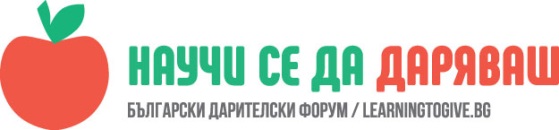 УРОК: АЗ ДАРЯВАМАнка Жекова, старши учител в начален етап на СУ,,Д.Дебелянов” – Гр. БургасТемата е разработена в един учебен час на 29.03.2019 Г.,,Искам и другите да знаят това, което аз знам.”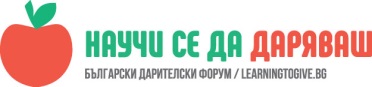 Учениците: -да разговарят за дарителството като дейност, която носи добро за всички в общността.-самостоятелно да формират  мотивация за дарителска дейност.-да дарят книги на училищния библиотечно-информационен център.Описание: 	Занятието по темата интегрирах с последния час, в който първокласниците работиха с буквара. Предварително помолих всяко дете да разгледа любимите си детски книжки и да помисли коя от тях би дарило на други деца и защо. 	Занятието беше замислено още в началото на учебната година. В първия учебен ден представих буквара като ,,книгата на всички книги”, защото ни дарява светлина, грамотност и забавни игри с родния език. Обещах на азбукарчетата весели приключения, приказки, стихчета и много наука, скрита в страниците му. 	По желание на учениците поканихме родители, които да присъстват в последния час на работа с буквара. Наш гост беше и г-жа Десислава Бъчварова, преподавател по БЕЛ и завеждащ библиотечно-информационния център на училището ни.	След планираната методическа работа насочих вниманието на учениците към спомените им от първия учебен ден. Накарах ги да разгърнат страниците на малката ,,велика” книжка, да изберат страничка от нея и да отговорят на въпроса какъв дар получиха. Едни споделиха, че не е било толкова страшно, а дори е било забавно. Други отговаряха, че  всичко са научили от тази книга и сега сами четат и разбират това, което искат. Трети  се радваха, че вече са пораснали и благодарение на буквара могат да четат и да пишат.  Някои споделиха, че въпреки предварителното им познанство с буквара, са работили с интерес, защото на страниците му наистина има много наука, правопис и красиви букви. Обобщихме, че ,,букварчето ни е дарило светлина в очите и ни е отворило пътя напред”. 	Насочих ги към книгите, които всеки ученик беше донесъл. Дадох им възможност да споделят мотивите, които са ги накарали да подпомогнат училищния БИЦ.  Отговорите бяха интересни и мъдри.	Г-жа Бъчварова поздрави първокласниците  с приключването на букварния етап. Увери ги, че букварът наистина е велика книга, защото от нея тръгва всеки човек и с книгите достига до висотите на науката и знанието. Благодари им сърдечно за дарението, което правят. Сподели, че техните дарени книжки ще четат и други деца и ще им носят същото удоволствие, забавление и знания, както и на тях. Връчи им Грамота за дарението. Подаръкът й ,,Мост към добрината” се оказа желан и ценен. Сега той е пред учениците заедно с правилата на класа. Те всеки ден го четат и се стараят да изпълняват препоръките му. Наистина е забвно и много възпитателно.	 И като че ли днес тези мои първокласници много съзнателно започват деня си с думи за доброто, за добрата дума и за усмивката. Поне за моя първи ,,А” клас!	Това беше втората дарителска акция на учениците. Сега ни предстои да направим дарение за вътрешния училищен двор, като отгледаме сами и дарим цвете и труд  за неговото подновяване и поддържане в чест на Седмицата на земята. От коментарите в час-за да знаят и другите това, което аз научих от книжките си;-за да доставя радост и на други деца, които сигурно не могат да си купят книжки;-за да четат и другите от моите книжки и да си говорим за тях, когато се събираме;-за да усмихна мого деца.